SummaryFor Research posts: Include table below where relevant to role. The role Where possible, use a generic job descriptions which can be tailored to the context of this role - https://hr.admin.ox.ac.uk/generic-job-descriptionsInclude a short overview of the role and its purpose, including the context within the team/department and why the vacancy has arisen, if appropriate. Describe the role as positively as possible to help attract suitable candidates. Do not include detailed responsibilities and selection criteria, as these are outlined in separate sections. Maternity (or other family) leave cover post [delete if not appropriate]This post is to cover the absence of the substantive postholder, who is taking a period of maternity [or adoption or shared parental] leave. The post is available until [date] or the actual return of the substantive postholder, or the resignation of the substantive postholder and employment of a new postholder, whichever is the earliest. Responsibilities List the key responsibilities/duties of the post (try to list no more than 10).When drafting a new job description, please refer to the list of HERA elements: https://hr.admin.ox.ac.uk/higher-education-role-analysis-heraSelection criteria Essential selection criteriaEssential criteria are those that are required to perform the job effectively. Aim for no more than 8. The criteria should flow directly from the responsibilities/duties of the role so that you can judge and select candidates objectively. For example: Technical ability (knowledge and experience)Communicating and relating to others (oral / written) Professional expertise and/or qualifications where requiredService deliveryLeading and developing others – line management Teaching and learning support  Decision-making, problem-solving, planning and organisingAnalysis and researchNB Do not use any criteria which may be discriminatory such as stating the number of years’ experience required, or requiring that a candidate is ‘physically fit’, etc.  For further information, please see https://hr.admin.ox.ac.uk/planning-a-recruitmentDesirable selection criteriaThis is optional:  if you do include desirable criteria aim for no more than 4	.Pre-employment screeningStandard checksIf you are offered the post, the offer will be subject to standard pre-employment checks. You will be asked to provide: proof of your right-to-work in the UK; proof of your identity; and (if we haven’t done so already) we will contact the referees you have nominated. You will also be asked to complete a health declaration so that you can tell us about any health conditions or disabilities for which you may need us to make appropriate adjustments.Please read the candidate notes on the University’s pre-employment screening procedures at: https://www.jobs.ox.ac.uk/pre-employment-checks  Hazard-specific / Safety-critical duties [if not relevant delete whole section] This job includes hazards or safety-critical activities.  If you are offered the post, you will be asked to complete a health questionnaire which will be assessed by our Occupational Health Service, and the offer of employment will be subject a successful outcome of this assessment. The hazards or safety-critical duties involved are as follows:[Delete as appropriate:]Working at heightsNight working (11pm-6am)Lone WorkingWork in hot or cold environmentsDriving on University businessWorking with Ionising RadiationRegular manual handlingOpen food handlingWorking with category 3b or 4 lasers (laser safety class)Working with infectious pathogens (hazard group 2/3) - Hazard Group 3 pathogensWorking with blood, human products and human tissuesWork in clinical areas with direct contact with patients (NOT administrative roles)Work with allergens, Eg laboratory animals, pollen, dust, fish or insects etc.Work with any substance which has any of the following pictograms on their MSDS:
 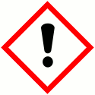 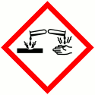 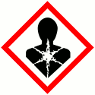 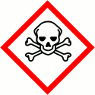 Travel outside of Europe or North America on University BusinessAdditional security pre-employment checks [if not relevant delete whole section]This job includes duties that will require additional security pre-employment checks:List duties associated with the required security checksInclude one of the following statements:A satisfactory enhanced Disclosure and Barring Service check due to [give reasons, eg regulated activity involving children OR regulated activity involving ‘at risk’ adults] [delete if not appropriate]A satisfactory basic Disclosure and Barring Service check due to [give reasons] [delete if not appropriate]University security screening (eg identity checks) [delete if not appropriate]Version dateMarch 2024Job titleDivisionMedical SciencesDepartment Nuffield Department of Primary Care Health SciencesLocationRadcliffe Primary Care Building, Radcliffe Observatory Quarter, Woodstock Road, Oxford, OX2 6GGGrade and salaryGrade X: £-£ per annumHoursDelete as applicable:Full time / Part time (x hours / %FTE) / Variable hoursContract typeDelete as applicable:Permanent / Fixed-term (X months/ X years) / Open-ended, externally-funded (only available for academic-related) / Maternity leave cover / Secondment Reporting to[ (optional), job title]Vacancy reference[Xxxx]Additional information(eg this vacancy is for internal applicants only, secondments considered)HR only: Include below where applicableThis role will not attract sufficient points to obtain a sponsored skilled worker visa under the points based immigration system, however applications are welcome from candidates who don’t currently have the right to work in the UK, but who would be eligible to obtain a visa via another routeResearch topicPrincipal Investigator / supervisor Project team Project web site www.ox.ac.uk/  [research project URL]Funding partner The funds supporting this research project are provided by............Recent publications 